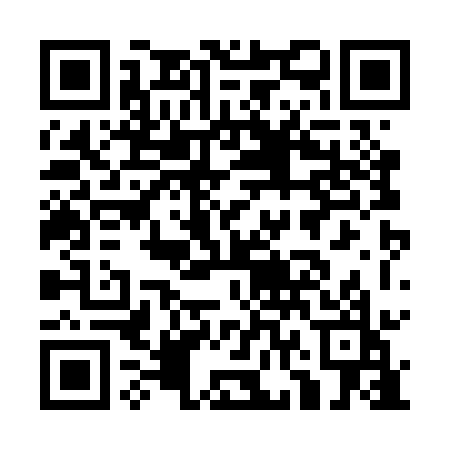 Prayer times for Hadle Szklarskie, PolandWed 1 May 2024 - Fri 31 May 2024High Latitude Method: Angle Based RulePrayer Calculation Method: Muslim World LeagueAsar Calculation Method: HanafiPrayer times provided by https://www.salahtimes.comDateDayFajrSunriseDhuhrAsrMaghribIsha1Wed2:475:0712:285:337:509:592Thu2:445:0512:285:347:5110:023Fri2:415:0312:285:357:5310:054Sat2:385:0212:285:367:5410:075Sun2:355:0012:275:377:5610:106Mon2:324:5812:275:387:5710:137Tue2:294:5712:275:397:5910:168Wed2:254:5512:275:408:0010:199Thu2:224:5312:275:418:0210:2210Fri2:194:5212:275:418:0310:2511Sat2:164:5012:275:428:0510:2712Sun2:124:4912:275:438:0610:3013Mon2:124:4812:275:448:0810:3314Tue2:114:4612:275:458:0910:3515Wed2:104:4512:275:468:1010:3616Thu2:104:4312:275:478:1210:3717Fri2:094:4212:275:478:1310:3718Sat2:094:4112:275:488:1410:3819Sun2:084:3912:275:498:1610:3920Mon2:084:3812:275:508:1710:3921Tue2:074:3712:275:508:1810:4022Wed2:074:3612:285:518:2010:4023Thu2:074:3512:285:528:2110:4124Fri2:064:3412:285:538:2210:4125Sat2:064:3312:285:538:2310:4226Sun2:064:3212:285:548:2510:4327Mon2:054:3112:285:558:2610:4328Tue2:054:3012:285:558:2710:4429Wed2:054:2912:285:568:2810:4430Thu2:054:2812:285:578:2910:4531Fri2:044:2812:295:578:3010:45